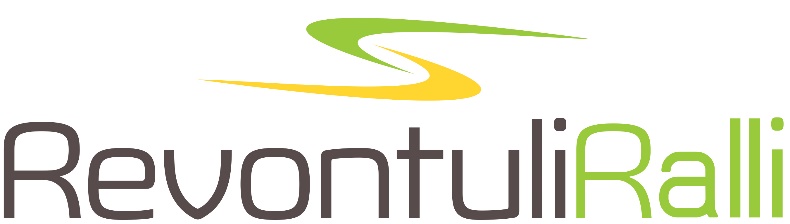 21.1.2023KUULUTTAJALOMAKE				NRO: _______________Ilmoittaja:________________________________________________________________________I-ohjaaja:_________________________________________________________________________Seura:___________________________________________________________________________Ikä:______________	Ammatti:__________________________________________________Kotikunta:_______________________________________________________________________Autourheilulliset saavutukset:________________________________________________________________________________________________________________________________________________________________________________________________________________________II-ohjaaja:________________________________________________________________________Seura:___________________________________________________________________________Ikä:______________	Ammatti:___________________________________________________Kotikunta:________________________________________________________________________Autourheilulliset saavutukset:________________________________________________________________________________________________________________________________________Auton merkki ja malli:______________________________________________________________Sponsorit:________________________________________________________________________________________________________________________________________________________________________________________________________________________________________Tavoitteet:_______________________________________________________________________________________________________________________________________________________Muuta:_________________________________________________________________________________________________________________________________________________________Palauta tämä lomake ilmoittautumisen yhteydessä kilpailutoimistoon. KIITOS